با نام خداازمون فصل یک  گفتار یک زیست دوازدهمکسب اطلاعات اولیه در مورد مادۂ وراثتی با کارهای کدام دانشمند و برای انجام چه کاری صورت گرفت؟ کارهای باکتری شناسی به نام گریفیت برای تهیه واکسن آنفلوانزاکارهای باکتری شناسی به نام گریفیت برای شناسایی ماده وراثتیتشکیل رشته های پلی نوکلئوتیدی چگونه صورت می گیرد؟   بااتصال اسید های آمینه به هم با پیوند فسفودی استر   بااتصال نوکلئوتیدها به هم با پیوند فسفودی استردر مدل واتسون و کریک نرده ها و پله ها را چه می سازند؟  نردبان پیچ خورده DNA ستون ها = قند و فسفات، پله ها = بازهای آلینردبان پیچ خورده DNA ستون ها = بازهای آلی  ، پله ها = قند و فسفاتژن بخشی از مولکول DNA که دستورالعمل تولید ................ و ..................... را دارد چه نام دارند؟  RNA و پروتئینDNA و پروتئینبه ترتیب نوعی RNA که اطلاعات را از DNA به ریبوزوم ها می رساند و نوعی RNA که آمینواسیدها را برای استفاده در پروتئین سازی به سمت ریبوزوم ها می برد چه نام دارد؟ mRNA -tRNA rRNA -tRNA کدام مولکول نوکلئوتیددار ناقل الكترون نیست؟FADH2 NADPH  ATPNADHبه ترتیب نوعی RNA نام ببریدکه در ساختار ریبوزوم و نوعی RNA نام ببریدکه در تنظیم بیان ژن نقش دارد؟rRNA  -  RNAهای کوچک tRNA- rRNA  مشخص کردن عامل مؤثر درانتقال صفت تولید کپسول در نتیجه کارهای کدام دانشمند صورت گرفت؟ گریفیتدانشمندی به نام ایوریDNAی  با کتری ها از  چه نوعی است؟DNAی حلقویDNAی خطیشکل  زیر مونور چه مولکول یا  مولکول های می تواند باشد؟ و الف و ب به ترتیب چه مولکولی می تواند باشد؟فقط DNA  باز آلی نیتروژن دار c- -قند 5 کربنهفقط RNA  باز آلی نیتروژن دار G -قند 5 کربنهDNA و RNA  باز آلی نیتروژن دار G -قند 5 کربنهDNA و RNA  باز آلی نیتروژن دار T -قند 5 کربنه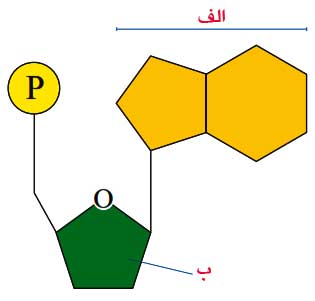 